УтверждаюЗаведующий МБДОУ «Детский сад № 230» г.о. Самара_______________/А.Р. Туктарова/   «18» апреля 2022г.Отчето результатах самообследования деятельностимуниципального бюджетного дошкольного образовательного учреждения «Детский сад комбинированного вида  № 230» городского округа Самараза 2021 годСамообследование в учреждении проводилось в соответствии с приказом Министерства образования и науки Российской Федерации от 14.06.2013 г.№ 462 «Об утверждении порядка проведения самообследования образовательной организацией», приказом Министерства образования и науки Российской Федерации от 14.12.2017 г. №1218 «О внесении изменений в Порядок проведения самообследования образовательной организации, утвержденной приказом Министерства образования и науки Российской Федерации от 14.06.2013 г. № 462», на основании приказа заведующего бюджетным учреждением от 19.02.2021 г. № 65-ОД.Целью проведения самообследования являются обеспечение доступности и открытости информации о деятельности МБДОУ «Детский сад № 230» г.о. СамараЗадачи самообследования:получение объективной информации о состоянии образовательного процесса в образовательной организации;выявление положительных и отрицательных тенденций в образовательной деятельности;установление причин возникновения проблем и поиск их устранения.Содержание отчетаРАЗДЕЛ. Аналитическая часть.Общие сведения об образовательной организации.Оценка образовательной деятельности.Оценка системы управления.Содержание и качество подготовки обучающихся.Организация образовательного процесса.Качество кадрового обеспечения.Оценка учебно-методического и библиотечно-информационного обеспечения.Материально-техническая база.Оценка функционирования внутренней системы оценки качества образования.РАЗДЕЛ. Результаты анализа показателей деятельности организации, подлежащей самообследованию(утв. приказом Министерства образования и науки РФ от 10 декабря 2013 г. № 1324).I. АНАЛИТИЧЕСКАЯ ЧАСТЬОбщие сведения об образовательной организацииПолное наименование учреждения: Муниципальное бюджетное дошкольное образовательное учреждение «Детский сад комбинированного вида № 230» городского округа СамараСокращенное наименование: МБДОУ «Детский сад №230» г.о. СамараГод основания: 1989Адрес: . Самара, ул. Бубнова, 6, Телефон/факс: 925–63–75; 952-16-06. Сайт детского сада: http://ds230samara.ruАдрес электронной почты: mdou230@yandex.ruОрганизационно-правовая форма: муниципальное бюджетное образовательное учреждениеУчредитель детского сада: муниципальное образование городской округ Самара. Функции и полномочия учредителя осуществляет Администрация городского округа СамараФункции и полномочия учредителя осуществляет Администрация городского округа Самара (далее - Учредитель), находящаяся по адресу: 443010, г. Самара, ул. Куйбышева, 137.Уровень общего образования: дошкольное образованиеФорма обучения: очнаяНормативный срок обучения:5 лет - программа основная (общеобразовательной направленности);2 года - программа основная (компенсирующей направленности).Основной язык образования – русский.Основной структурной единицей Бюджетного учреждения является группа детей дошкольного возраста. В Бюджетном учреждении работают группы общеразвивающей и компенсирующей направленности для детей с тяжелыми нарушениями речи.Учредительные документы:Лицензия на осуществление образовательной деятельности: регистрационный номер 6565 от 28 марта 2016 года.Свидетельство о государственной аккредитации серии АА №087961рег. № 964 от 10.06.2003 г.Устав утвержден распоряжением первого заместителя главы городского округа Самара №2401 от 12.09.2019 г.Заведующий: Туктарова Альфия Ризяетдиновна, почетный работник общего образования Российской Федерации, имеет высшее педагогическое образование, работает в данной должности с 1989 года. Режим работы детского сада:  пятидневная рабочая неделя                                                       с 7.00 до 19.00                                                       выходные дни: суббота, воскресенье, праздничные дниСтруктурных подразделений, филиалов - нет.Здание детского сада построено по типовому проекту, двухэтажное, отдельно стоящее, расположено в Промышленном районе, в жилом дворе. Детский сад расположен в районе удобных транспортных развязок.  Находящиеся вокруг здания детского сада жилые дома обеспечивают снижение шума от близлежащего Московского шоссе и пр. Кирова, а проезжая часть этих улиц снимает проблему транспортировки детей из отдалѐнных районов города и позволяет охватить большую часть населения для предоставления мест в дошкольном учреждении.Территория детского сада занимает общую площадь 8264,6 кв. м. Имеется наличие подъездных путей. Территория поделена: контейнерная площадка, игровые площадки для 12 групп, физкультурная площадка. Зеленая площадь представлена различными породами деревьев и кустарников, что позволяет расширять и углублять знания детей о природе родного края. Разбиты цветники, имеется огород. Для каждой группы оборудован участок, на котором размещены игровые постройки, малые физкультурные формы, веранды. Стационарное оборудование (лесенки, песочницы, беседки), установленные на групповых участках, соответствует возрасту и росту детей.Детский сад представляет собой 2-х этажное блочное здание, которое находится в удовлетворительном состоянии. Установлен необходимый режим функционирования водоснабжения, канализации, центрального отопления, освещения, электрооборудования. Внутреннее состояние групповых помещений удовлетворительное, регулярно проводится декоративный ремонт (покраска стен и потолков), оборудование помещений находится в сохранном состоянии и отвечает санитарно – гигиеническим требованиям.В детском саду имеются помещения для 12 возрастных групп. Каждая группа имеет отдельные спальную комнату, игровую, санузел, моечную, раздевальную комнаты. Детский сад обеспечен жестким и мягким инвентарем, технологическим оборудованием.Развивающая предметно–пространственная среда в ДОУ способствует социально-коммуникативному, познавательному, речевому, художественно-эстетическому и физическому развитию. Развивающая предметно–пространственная среда в ДОУ обеспечивает эмоциональное благополучие, отвечает интересам и потребностям детей. Развивающая предметно-пространственная среда создана с учетом возрастных возможностей детей, гендерных особенностей, интересов и конструируется таким образом, чтобы ребенок в течение дня мог найти для себя увлекательное дело, занятие.Внутреннее пространство ДОУ помимо групповых комнат включает специальные помещения, позволяющие осуществлять разностороннее развитие детей: физкультурный и музыкальный залы, методический кабинет, медицинский блок: изолятор, приемный кабинет врача и старшей медсестры, процедурный кабинет, кабинет заведующей, кабинеты учителей-логопедов и психолога, бассейн.В целях обеспечения безопасного пребывания воспитанников и сотрудников в ДОУ, а также соблюдения требований антитеррористической защищенности МБДОУ «Детский сад №230» г.о.Самара выполняется целый комплекс мероприятий, предусмотренных законодательством РФ. Для исключения бесконтрольного пребывания на территории и в здании ДОУ посторонних лиц и нахождения транспортных средств установлена система СКУД на калитках и главном входе в здание, имеется домофон, наружное видеонаблюдение и освещение. В ДОУ имеется круглосуточная физическая охрана. ДОУ оснащено бесперебойной связью, ГГС, КЭВП, ручным металлодетектором, АПС, СОУЭ (все в исправном состоянии). В ДОУ разработано положение о контрольно-пропускном режиме.  В учреждении созданы условия для безопасного пребывания детей и  взрослых, действенная система работы по охране труда и профилактике травматизма.  Для обеспечения пожарной безопасности детский сад оборудован автоматической охранно-пожарной сигнализацией, первичными средствами пожаротушения. На каждом этаже есть поэтажные планы эвакуации. Разработаны инструкции о порядке действия персонала по обеспечению безопасности и быстрой эвакуации в случае возникновения пожара.В зимний период дворником своевременно производится очистка дорожек от снега и наледи, при необходимости производится механическая уборка территории. В летний период по всей территории ДОУ происходит удаление травы в целях устранения ядовитых растений. В целях противопожарной безопасности производится уборка сухих веток и листьев.Безопасность образовательного процесса обеспечивается благодаря:- безопасной среде (закреплённые шкафы, стеллажи; отсутствие ядовитых и колючих растений; безопасное расположение растений в группе; оборудование помещений с соблюдением мер противопожарной безопасности);- правильному хранению различных материалов, медикаментов (ножницы, иголки находятся в недоступном для детей месте, соответствуют требованиям; лекарства, а также моющие средства находятся в недоступном для воспитанников месте, в аптечках); - подобранной по росту детей мебели и ее маркировки; - маркировке постельного белья и полотенец; - правильному освещению. 	С целью обеспечения пожарной и общей безопасности воспитанников в ДОУ проводятся занятия на тему «Основы безопасности детей дошкольного возраста», конкурсы детских рисунков, тематические выставки, игры, инструктажи с воспитанниками, эвакуационные тренировки.	Обеспечение условий безопасности выполняется локальными нормативно-правовыми документами: приказами, инструкциями, положениями.В соответствии с требованиями действующего законодательства по охране труда с сотрудниками систематически проводятся разного вида инструктажи.В окружении ДОУ имеется достаточно большое количество учреждений образования, здравоохранения, спорта, условия которых используются педагогами ДОУ для решения разнообразных задач развития воспитанников.Схема  ближайшего  социокультурного  окруженияМБДОУ  «Детский  сад»  № 230»  г.о.  Самара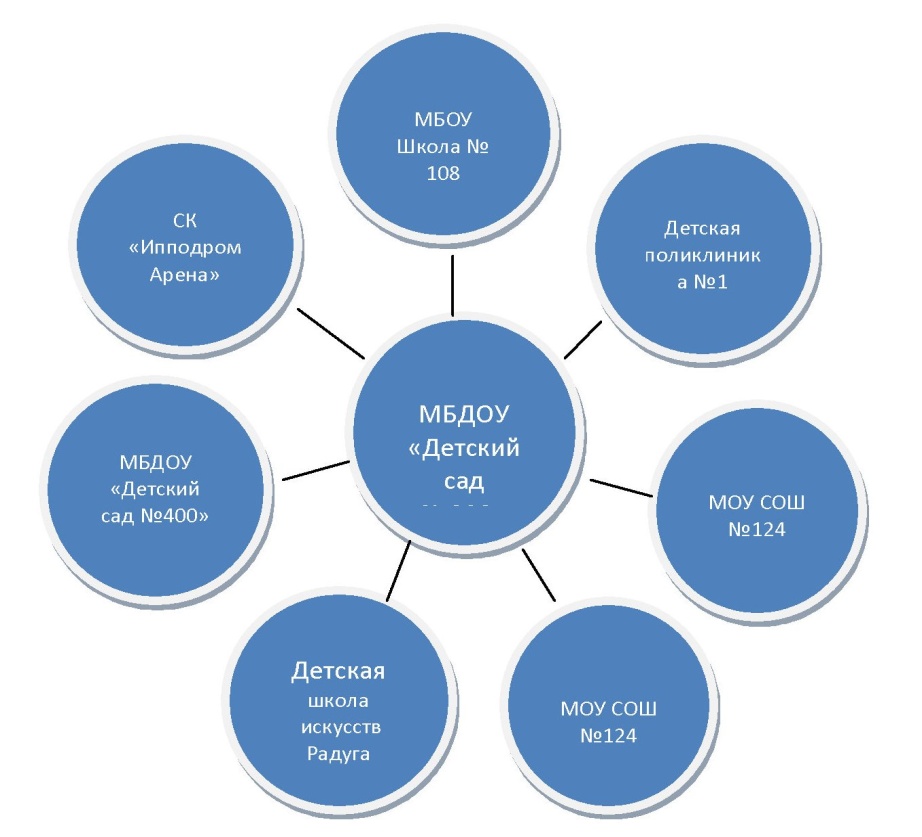 ВЫВОД: МБДОУ функционирует в соответствии с нормативными документами в сфере образования Российской Федерации.Оценка образовательной деятельностиОбразовательная деятельность в 2021 году осуществлялась в соответствии со следующими нормативными документами:Федеральный закон от 29.12.2012 №273-ФЗ (ред. от 08.12.2020) "Об образовании в Российской Федерации".Приказ Министерства образования и науки Российской Федерации от 17 октября 2013 г. № 1155 (ред. от 21.01.2019) «Об утверждении федерального государственного образовательного стандарта дошкольного образования».Приказ Министерства просвещения Российской Федерации от 31.07.2020 № 373 «Об утверждении Порядка организации и осуществления образовательной деятельности по основным общеобразовательным программам - образовательным программам дошкольного образования».Письмо Министерства образования и науки РФ от 28.02.2014 №08-249 «Комментарии к ФГОС дошкольного образования».Санитарными правилами СП 2.4.3648-20 «Санитарно-эпидемиологические требования к организациям воспитания и обучения, отдыха и оздоровления детей и молодежи». (Постановление главного санитарного врача от 28.09.2020 № 28).Уставом МБДОУ "Детский сад №230" г.о. СамараМБДОУ «Детский сад № 230» г.о. Самара самостоятельно осуществляет образовательный процесс, право подтверждено Лицензией на ведение образовательной деятельности № 6565 от 28.03.2016 года.Предметом деятельности МБДОУ «Детский сад № 230» г.о. Самара является реализация основной общеобразовательной программы дошкольного образования в группах общеразвивающей направленности от 2 до 7 лет и Адаптированной основной общеобразовательной программы в группах компенсирующей направленности для детей с тяжелым нарушением речи для детей от 5 до 7 лет.Бюджетное учреждение посещают 310 воспитанников в возрасте от 2 до 7 лет. В Детском саду сформировано 10 групп общеразвивающей направленности и 2 группы компенсирующей направленности. Программа МБДОУ «Детский сад №230» г.о. Самара обеспечивает развитие личности, мотивации и способностей детей в различных видах деятельности и охватывает следующие структурные единицы, представляющие определенные направления развития и образования детей (далее - образовательные области):• Социально - коммуникативное развитие;• Познавательное развитие;• Речевое развитие;• Художественно - эстетическое развитие;• Физическое развитие.Основу организации образовательного процесса в ДОУ составляет комплексно тематический принцип с ведущей игровой деятельностью. Решение программных задач осуществляется в разных формах совместной деятельности взрослых и детей, в самостоятельной деятельности детей не только в рамках ОД, но и при проведении режимных моментов, а также в свободной деятельности детей.Организация жизни и деятельности детей в ДОУ построена с учетом возрастных и индивидуальных особенностей и социального заказа родителей, предусматривает личностно-ориентированный подход к организации всех видов детской деятельности.Режим дня составлен с расчетом на 12-часовое пребывание ребенка в детском саду, соответствует возрастным особенностям детей и способствует их гармоническому развитию. Режим скорректирован с учетом работы ОУ, контингента детей, климата в регионе, времени года, длительности светового дня. При разработке основного режима учитываются следующее:- требование к режиму дня дошкольников в соответствии с санитарными нормами;- сезонные особенности;- каждый день максимально отличается от предыдущего по месту, времени, форме организации ОД;- в режиме дня предусмотрено время для индивидуальных контактов каждого воспитателя с детьми на основе неформального общения.Педагоги самостоятельно дозируют объем образовательной нагрузки, не превышая при этом максимально допустимых санитарных норм.В группах компенсирующей направленности программа включает в себя деятельность по квалифицированной коррекции недостатков с общим недоразвитием речи у детей 5-7 лет. Программа коррекционной работы предусматривает создание специальных условий обучения и воспитания, позволяющих учитывать особые образовательные потребности детей с ограниченными возможностями здоровья посредством индивидуализации и дифференциации воспитательно-образовательного процесса, что является одним из основных и неотъемлемых условий их успешной социализации и обеспечения полноценного участия в жизни общества.Компонентом Основной общеобразовательной программы - образовательной программы дошкольного образования МБДОУ «Детский сад № 230» г.о. Самара является Программа воспитания, утвержденная приказом от 19.08.2021 г. № 21/08-05-од. Структура Программы воспитания включает три раздела - целевой, содержательный и организационный и отражает основные направления воспитательной работы детского сада. А именно, патриотического, социального, познавательного, физического и оздоровительного, трудового, этико – эстетического направлений. Педагогическим коллективом осуществлялась многоплановая систематическая работа по реализации поставленных задач, используя разнообразные формы, методы и приемы работы с воспитанниками и родителями. Запланированы и проведены все педагогические советы, семинары-практикумы, тематические проверки, мероприятия с детьми и родителями.Образовательный процесс был оснащен всем необходимым оборудованием, наглядными пособиями, методической литературой. ВЫВОД: образовательная деятельность осуществляется в соответствии с действующим законодательством Российской Федерации, с нормативными документами в сфере дошкольного образования.3. Оценка системы управления организацииУправление МБДОУ «Детский сада №230» г.о. Самара осуществляется в соответствии с законом «Об образовании в Российской Федерации» и Уставом МБДОУ «Детский сад №230» г.о. Самара.Текущее руководство деятельностью Бюджетного учреждения осуществляет заведующий, прошедший аттестацию в установленном порядке.Решение о назначении заведующего и прекращении его полномочий, а также заключении и прекращении трудового с ним договора принимается Учредителем. Заведующий в своей деятельности подотчетен учредителю бюджетного учреждения.Деятельность органов самоуправления за 2021 год:Управляющая система образовательной организации состоит из двух структур, деятельность которых регламентируется Уставом МБДОУ "Детский сад №230" г. о. Самара (далее - Бюджетное учреждение) и соответствующими положениями.1 СТРУКТУРА –КОЛЛЕГИАЛЬНЫЕ ОРГАНЫ УПРАВЛЕНИЯКоллегиальными органами управления Бюджетного учреждения являются- Общее собрание работников Бюджетного учреждения,- Совет Бюджетного учреждения,- Педагогический совет Бюджетного учреждения.Общее собрание работниковК компетенции Общего собрания работников относится:рассмотрение вопросов, связанных с соблюдением законодательства о труде работниками Бюджетного учреждения, органами управления Бюджетного учреждения, а также положений коллективного договора между Бюджетным учреждением и работниками Бюджетного учреждения;избрание представителей в комиссию по урегулированию споров между участниками образовательных отношений Бюджетного учреждения;рассмотрение вопросов, касающихся улучшения условий труда работников Бюджетного учреждения;представление педагогических и других работников к различным видам поощрений;рассмотрение и принятие коллективного договора;принятие Правил внутреннего трудового распорядка Бюджетного учреждения;принятие Положения о доплатах и надбавках, иных локальных нормативных актов;образование комиссии по трудовым спорам;избрание представителей работников в Совет Бюджетного учреждения.Совет Бюджетного учрежденияКомпетенции Совета Бюджетного учреждения:определяет основные направления и перспективы развития, принципы распределения средств на текущий период;утверждает план развития Бюджетного учреждения, выступает с инициативой и поддерживает общественные инициативы по совершенствованию образовательного и воспитательного процесса;рассматривает вопросы, связанные с привлечением для осуществления деятельности, предусмотренной Уставом Бюджетного учреждения, дополнительных источников финансовых и материальных средств;согласовывает передачу в аренду имущества учреждения;определяет пути взаимодействия Бюджетного учреждения с разными организациями, творческими союзами для создания условий всестороннего развития детей и профессионального роста педагогов;рассматривает вопросы укрепления и развития материально-технической базы, привлечения дополнительных финансовых средств;заслушивает отчет о работе заведующего Бюджетным учреждением, в том числе о расходовании внебюджетных средств;решает иные вопросы, прямо отнесенные к компетенции Совета Бюджетного учреждения действующим законодательством, настоящим Уставом и локальными нормативными актами Бюджетного учреждения.Педагогический совет Бюджетного учрежденияКомпетенции:определение стратегии образовательного процесса и оздоровительных профилактических мероприятий Бюджетного учреждения;выбор и анализ программ воспитания и обучения воспитанников, обсуждение и разработка авторских программ;рассмотрение, обсуждение вопросов содержания, методов и форм образовательного процесса;рассмотрение вопросов повышения квалификации и переподготовки кадров.II СТРУКТУРА –СТРУКТУРА АДМИНИСТРАТИВНОГО УПРАВЛЕНИЯI УРОВЕНЬ – ЗаведующийБюджетное учреждение возглавляет заведующий, прошедший аттестацию в установленном порядке.Компетенции заведующего Бюджетным учреждением:вопросы осуществления текущего руководства деятельностью Бюджетного учреждения, за исключением вопросов, отнесенных законодательством или Уставом к компетенции Учредителя, Совета Бюджетного учреждения, Общего собрания работников Бюджетного учреждения, Педагогического совета Бюджетного учреждения.Полномочия заведующего Бюджетным учреждением:Действует от имени Бюджетного учреждения без доверенности, представляет его интересы во всех отечественных и иностранных организациях, органах государственной власти и органах местного самоуправления.Планирует, организует, контролирует работу Бюджетного учреждения, отвечает за качество и эффективность его работы.Заключает договоры, в том числе трудовые.Выдает доверенности, совершает иные юридические действия.Определяет структуру учреждения, утверждает штатное расписание Бюджетного учреждения, должностные инструкции работников Бюджетного учреждения, графики работы и расписания занятий.Осуществляет подбор, прием на работу, расстановку кадров, увольнение работников.Распределяет обязанности между работниками Бюджетного учреждения, устанавливает должностные оклады, доплаты и надбавки в пределах собственных средств Бюджетного учреждения и в соответствии с действующими нормативами по оплате труда.Применяет к работникам Бюджетного учреждения меры дисциплинарного взыскания и поощрения в соответствии с действующим законодательством Российской Федерации.В пределах своей компетенции издает приказы, дает распоряжения и указания, обязательные для всех работников Бюджетного учреждения.Утверждает план финансово-хозяйственной деятельности Бюджетного учреждения и регламентирующие деятельность Бюджетного учреждения внутренние документы, открывает лицевые счета в финансовом органе муниципального образования, пользуется правом распоряжения имуществом и средствами бюджетного учреждения в пределах, установленных законом и настоящим Уставом.Формирует номенклатуру дел Бюджетного учреждения, обеспечивает организацию бухгалтерского учета.Несет ответственность за деятельность Бюджетного учреждения перед Учредителем.Отчитывается перед Советом Бюджетного учреждения о расходовании внебюджетных средств не реже одного раза в полугодие.Обеспечивает выполнение санитарно-гигиенических и противопожарных требований и другие необходимые условия по охране жизни и здоровья воспитанников Бюджетного учреждения.Несет ответственность за жизнь и здоровье воспитанников и работников Бюджетного учреждения во время образовательного процесса, соблюдение норм охраны труда и техники безопасности, соблюдение требований антитеррористической и антикриминальной защищенности Бюджетного учреждения.Организует в Бюджетном учреждении оказание платных образовательных услуг в соответствии с запросами родителей (законных представителей) воспитанников.Обеспечивает взаимосвязь с родителями (законными представителями) воспитанников, единство совместного воспитания.Решает иные вопросы, отнесенные к его компетенции законодательством Российской Федерации, Самарской области, муниципальными правовыми актами, настоящим Уставом.Пользуется социальными гарантиями, предусмотренными действующим законодательством.II УРОВЕНЬ – главный бухгалтер, методист, старший воспитатель, заместитель заведующего по АХЧ, старшая медицинская сестра.Главный бухгалтеросуществляет организацию бухгалтерского учета хозяйственно-финансовой деятельности и контроль над рациональным использованием материальных и финансовых ресурсов, сохранностью собственности учреждения.Старший воспитатель:координирует работу воспитателей и других педагогических работников, осуществляет контроль за качеством образовательного процесса, также разработку учебно-методической и иной документации, необходимой для деятельности образовательного учреждения, организует просветительскую работу для родителей.Заместитель заведующего по АХЧ:осуществляет руководство работой по хозяйственному обслуживанию ДОУ, обеспечивает сохранность здания, хозяйственного имущества и своевременный ремонт.Старшая медицинская сестра:контролирует санитарное состояние помещений и участков детского сада, готовит воспитанников к врачебному осмотру, обеспечивает организацию оздоровительных мероприятий и осуществляет контроль за соблюдением режима дня, приготовлением пищи и питанием воспитанников, проводит учет отсутствующих, изолирует заболевших, ведет соответствующую документацию.Основными формами координации деятельности служб управления Бюджетного учреждения являются: анализ результатов, планирование, прогнозирование, тематический и оперативный контроль, мониторинг, корректировка программ и планов.Система управления Бюджетного учреждения организована в соответствии с существующей нормативно-правовой базой управления образовательной организацией, со структурой управления и имеет положительную динамику результативности управления.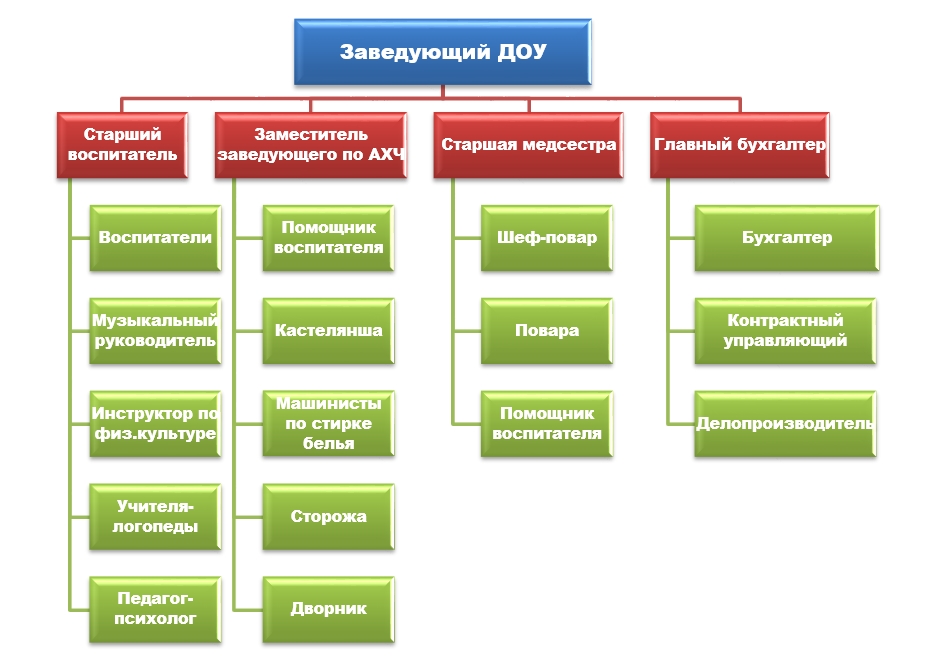 ВЫВОД: Система управления Бюджетного учреждения организована в соответствии с существующей нормативно-правовой базой управления образовательной организацией, со структурой управления и имеет положительную динамику результативности управления. Демократизация системы управления способствует развитию инициативы  участников образовательного процесса (педагогов, родителей (законных представителей), детей). По итогам 2021 года система управления учреждением оценивается как эффективная, позволяющая учесть мнение работников и всех участников образовательных отношений. В следующем году изменение системы и структуры управления не планируется.Оценка содержания и качества подготовки обучающихсяУровень развития детей анализируется по итогам педагогической диагностики. Отслеживание промежуточных результатов освоения Образовательной программы проводится по критериям, разработанным Верещагиной Н.В. «Педагогическая диагностика индивидуального развития ребенка 3-4, 4-5, 5-6, 6-7 лет  в группе детского сада». – СПб.:ООО «ИЗДАТЕЛЬСТВО «ДЕТСТВО-ПРЕСС», 2020.Логопедическое обследование и диагностика речи детей (ТНР) проводится согласно адаптированным рекомендациям проведения мониторинга речевого развития детей, предложенным Нищевой Н. В. «Примерная программа коррекционно-развивающей работы в логопедической группе для детей с общим недоразвитием речи (с 3 до 7 лет)»Результаты мониторинга психологической готовности детей к обучению в школеС целью выявления уровня готовности детей 5,5-7 лет к школьному обучению дважды в год проводится психологическая диагностика. По результатам диагностики проводятся индивидуальные и групповые коррекционно-развивающие занятия. В рамках национального проекта «Образование» педагогами учреждения были реализованы дополнительные общеобразовательные общеразвивающие программы для детей различной направленности.Воспитанники детского сада в 2021 году демонстрировали свои способности на конкурсах, фестивалях разнообразной направленности и различного уровня, участвовали в социально-значимых акциях.Участие воспитанников ДОУв городских, районных, областных и всероссийских мероприятиях(смотрах-конкурсах) и их достиженияВЫВОД: содержание ООП ДО МБДОУ «Детский сад №230» г.о. Самара и АООП для детей с ТНР МБДОУ «Детский сад №230» г.о. Самара реализуется в полном объеме, обеспечивает хороший уровень подготовки воспитанников к дальнейшего обучению в школе, способствует всестороннему образованию, развитию их творческого потенциала, индивидуальных особенностей по всем направлениям развития.Оценка организации образовательного  процесса В основе образовательного процесса в Бюджетном учреждении лежит взаимодействие педагогических работников, администрации и родителей (законных представителей) воспитанников. Основными участниками образовательного процесса являются воспитанники, родители воспитанников, педагоги.Основные форма организации образовательного процесса:совместная деятельность педагогов и воспитанников в рамках образовательной деятельности по освоению основной общеобразовательной программы (образовательная деятельность (ОД), игровая деятельность, культурные практики, прогулки, режимные моменты)самостоятельная деятельность воспитанников под наблюдением педагогического работника (игровая деятельность, культурно-гигиенические процедуры)Продолжительность совместной образовательной деятельности соответствует СанПиН и составляет:в	первой младшей группе с детьми от 2 до 3 лет - до 10 мин;во вторых младших группах с детьми от 3 до 4 лет – до 15	мин;в	средних группах с детьми от 4 до 5 лет - до 20 мин;в	старших группах с детьми от 5 до 6 лет - до 25 мин;в подготовительных к школе группах с детьми от 6 до 7 лет - до 30 мин.Образовательная деятельность начинается с 9.00 часов. В середине времени, отведённого на непрерывную непосредственно образовательную деятельность, проводятся физкультминутки. Перерывы между ОД составляют не менее 10 минут.Образовательная деятельность, требующая повышенной познавательной активности и умственного напряжения детей, проводятся в первой половине дня и в дни наиболее высокой работоспособности детей (вторник, среда, четверг).Образовательная деятельность реализуется через организацию различных видов детской деятельности (игровой, двигательной, познавательно-исследовательской, коммуникативной, изобразительной, музыкальной, восприятие художественной литературы и фольклора, конструктивно-модельной деятельности (конструирование из различных материалов)) с использованием разнообразных форм и методов работы, выбор которых осуществляется педагогами самостоятельно в зависимости от контингента детей, уровня освоения Программы, включая Программу воспитания и решения конкретных образовательных задачВ режимные моменты осуществляется работа по формированию культурно – гигиенических навыков и воспитание личностных качеств, привитию навыков общения со взрослыми и сверстниками. Образовательная деятельность с детьми происходит в процессе утреннего приема, утренней гимнастики, прогулки, подготовки к приему и во время приема пищи, подготовки ко сну, а также во время индивидуальной работе. В процессе режимных моментов решают задачи основных направлениях воспитательной работы. Самостоятельная деятельность предполагает свободную деятельность по интересам в условиях созданной педагогом РППС, решение проблемных ситуаций, освоение, закрепление, изучение, апробирование материала, опыта, приобретенного в совместной деятельности со взрослым. Взаимодействие с семьями воспитанников коллектив МБДОУ решает задачи изучения запроса, компетенций, установление контактов, повышение педагогической культуры родителей, совместная деятельность детского сада и семьи, приобщение законных представителей к участию в жизни учреждения, информирование, консультирование, просвещение родителей. Работа строится на принципе сотрудничества.Бюджетное учреждение является партнером с учреждениями: МБОУ Школа № 108 «Взлет» г.о. Самара, детской библиотекой №4 филиал МБУК г.о. Самара «ЦСДБ», ГБУЗСО «Самарская городская больница № 6», МБУДО «Центр «Поддержка детства» г.о. Самара, ГБУК «СОДБ»-.Чтобы не допустить распространения коронавирусной инфекции, администрация Бюджетного учреждения продолжает выполнять ограничительные и профилактические меры в соответствии с СП, введенные в 2020 году:ежедневный фильтр воспитанников и работников - термометрию с помощью бесконтактных термометров и опрос на наличие признаков инфекционных заболеваний. Лица с признаками инфекционных заболеваний изолируются, а детский сад уведомляет территориальный орган Роспотребнадзора;еженедельную генеральную уборку с применением дезинфицирующих средств,  разведенных в концентрациях по вирусному режиму;ежедневную влажную уборку с обработкой всех контактных поверхностей, игрушек и оборудования дезинфицирующими средствами;дезинфекцию посуды, столовых приборов после каждого использования;бактерицидные установки в групповых помещениях;частое проветривание групповых комнат в отсутствие воспитанников;проведение занятий в помещениях групповой ячейки или на открытом воздухе отдельно от других групп;проведение занятий в музыкальном и физкультурном залах, кабинетах педагога-психолога и учителя-логопеда с обязательным перерывом для проведения влажной уборки с применением дезинфицирующих средств и обработки помещений бактерицидными излучателями.требование о заключении врача об отсутствии медицинских противопоказаний для пребывания в детском саду ребенка, который переболел или контактировал с больным COVID-ВЫВОД: организация образовательного процесса отвечает требованиям в области дошкольного образования, направлена на реализацию целей Бюджетного учреждения в различных видах детской деятельности во взаимодействии коллектива ДОУ с родителями (законными представителями) воспитанников, организациями – партнерами.Оценка качества кадрового обеспеченияЗаведующий – Туктарова Альфия Ризяетдиновна, высшее педагогическое образование.Педагогический состав - 25 чел.Старший воспитатель - 1 чел.Учителя - логопеды – 2 чел.Педагог-психолог - 1 чел.Музыкальный руководитель - 2 чел. (из них 1- внеш.совмещение)Инструктор по физической культуре - 1Воспитатели - 18 человек.Распределение педагогических работников по образованиюРаспределение педагогических работников по квалификационным категориямРаспределение педагогических работников по педагогическому стажу работы1 педагог прошел аттестацию в форме портфолио и подтвердила первую квалификационную категорию; 2 педагога прошли аттестацию в форме портфолио и подтвердили высшую квалификационную категорию.Результаты прохождения курсов повышения квалификации  в 2020-2021 уч году:Участие педагогов МБДОУ «Детский сад № 230» г.о. Самара в районных, городских, региональных и всероссийских мероприятиях (смотрах-конкурсах) и их достижения в 2020-2021 уч. годуНаличие публикаций (статьи, методические пособия, программы),
изданных педагогами ДОУ в 2020-2021 уч. годуВЫВОД: МБДОУ «Детский сад №230» г.о. Самара не достаточно укомплектован высококвалифицированными педагогическими кадрами. Однако педагоги постоянно повышают свой профессиональный уровень, образование большей части педагогов соответствует требованиям профессионального стандарта. Педагоги недостаточно активно участвуют в работе методических объединений, не знакомятся с опытом работы своих коллег и других дошкольных учреждений. Все это не дает хорошего результата в организации педагогической деятельности и улучшении качества образования и воспитания дошкольников.Оценка учебно-методического и библиотечно-информационного обеспеченияВ Детском саду библиотека является составной частью методической службы. В ДОУ составной частью методической работы является библиотечная служба. Библиотечный фонд располагается в методическом кабинете, кабинетах специалистов (учителей-логопедов, педагога-психолога, инструктора по физической культуре и музыкальных руководителей), возрастных группах ДОУ и представлен методической литературой по методике дошкольного образования, педагогике и психологии, инклюзивному образованию, а также детской художественной литературой, периодическими изданиями, другими информационными ресурсами на различных электронных носителях в соответствии с реализуемой ООП ДОУ и АООП с ТНР МБДОУ «Детский сад №230» г.о. Самара. Основной библиотечный фонд хранится в методическом кабинете. Кроме того, в кабинетах специалистов дошкольного учреждения имеется подборка методической литературы по направлению деятельности: педагога-психолога, учителя - логопеда, музыкального руководителя, инструктора по физической культуре.В каждой возрастной группе имеются необходимые учебно-методические пособия для планирования и организации воспитательно-образовательной работы в соответствии с ООП ДО МБДОУ, Программой воспитания, взаимодействии с родителями (законными представителями) воспитанников. Для комплексной оценки качества образования в группах дошкольного возраста имеются Шкалы ECERS-3, а так же ITERS-3 для детей ясельного возраста.Ведется систематический учет фонда литературы.Таким образом, имеются следующие информационные образовательные ресурсы:Библиотека - в методическом кабинете (доступно в режиме всего дня), в группах, в кабинетах специалистов;Медиатека:-в каждой возрастной группе имеется магнитофон, диски с аудиосказками, музыкой, песнями, пальчиковой гимнастикой, логоритмикой;-в 2 группах имеется компьютер, видеоматериалы обучающие, познавательные;-в 2 группах по ноутбуку в свободном доступе;-в 1 группе - интерактивная доска (группа №12)интернет (доступ в методическом кабинете, музыкальном и спортивном залах, в группе №12)в  музыкальном зале имеется ноутбук, экран, проектор, колонка, усиливающая звук.Имеется переносной экран и проектор для свободного доступа. ВЫВОД: в МБДОУ «Детский сад №230» г.о. Самара учебно-методическое и информационное обеспечение являются не достаточными для осуществления образовательной деятельности (не хватает необходимого оборудования - ноутбуков, компьютеров или планшетов), нет достаточного технического обеспечения для организации массовых общесадовских онлайн-мероприятий с родителями воспитанников. В 2022году необходимо запланировать приобретение соответствующего оборудования и программного обеспечения, определить источники финансирования закупки.Оценка материально-технической базыМатериально-техническое обеспечение МБДОУ детского сада №230 г.о. Самара позволяет осуществлять воспитательно-образовательную, коррекционную и оздоровительную работу с детьми, осуществлять всестороннее развитие личности ребенка, учитывая их интересы и повышать качество работы с детьми.Помещения         Внутреннее пространство ДОУ помимо групповых комнат включает специальные помещения, позволяющие осуществлять разностороннее развитие детей: физкультурный и музыкальный залы, методический кабинет, медицинский блок: изолятор, приемный кабинет врача и старшей медсестры, процедурный кабинет, кабинет заведующей, кабинеты учителей-логопедов и психолога, бассейн.   Наличие оборудованных помещений:     Кухня-пищеблок расположена на первом этаже, снабжена необходимыми наборами оборудования (холодильные шкафы, двухкамерный холодильник, электроплиты, электрическая мясорубка, электрические котлы).       Прачечная оборудована стиральными машинами с автоматическим приводом, центрифугой, сушильным аппаратом.         Медицинский блок  имеет приемный кабинет врача и старшей медицинской сестры, 2 изолятора, процедурную, наличие необходимого оборудования для осуществления первой доврачебной помощи.     Музыкальный зал оснащен музыкальными инструментами, музыкально-дидактическими играми и пособиями, музыкальными игрушками. Приобретены театральные костюмы, методическая литература по музыкальному воспитанию. Из технических средств обучения имеется: музыкальный проигрыватель, экран, мультимедийный проектор, ноутбук, колонка, усиливающая звук.       Спортивный зал оснащен необходимым физкультурным оборудованием: шведская стенка, гимнастические скамейки, маты для гимнастических и акробатических упражнений дуги, канат, мячи, гимнастические палки, кегли, спортивное оборудование для прыжков, подлезания, удержания равновесия, общеразвивающих упражнений и прочее. Имеется магнитофон.       Методический кабинет располагает тематическими плакатами, репродукциями картин, настольно-печатными играми, предметными и сюжетными картинками по развитию речи, детской художественной литературой.       Кабинеты для коррекционной работы логопеда и психолога оснащены необходимой методической литературой, пособиями, оформлена картотека, имеются каталоги информационного материала.       Учебно-методическая оснащенность детского сада позволяет педагогам проводить воспитательно-образовательный процесс на достаточно хорошем уровне. Детский сад располагает учебно-методической литературой для ООП ДОУ и АООП с ТНР ДОУ.В детском саду имеются 2 ноутбука (в методическом кабинете и музыкальном зале), интерактивная доска, 2 мультимедийных проектора, экран и переносной экран использующиеся во время праздников, педагогических мероприятий, родительских собраний, на музыкальных занятиях и воспитателями для организации образовательной деятельности в группах.            Детский сад оснащен техническими средствами обучения:Персональный компьютер – 9 из них: Ноутбук – 2Принтер – 4Сканер – 1 МФУ – 4Интерактивная доска – 1Музыкальный проигрыватель – 1Мультимедийный проектор – 2Экран - 2       В детском саду имеются помещения для 12 возрастных групп. Каждая группа имеет отдельные спальную комнату, игровую, санузел, моечную, раздевальную комнаты. Детский сад обеспечен жестким и мягким инвентарем, технологическим оборудованием.Развивающая предметно–пространственная среда в ДОУ способствует социально-коммуникативному, познавательному, речевому, художественно-эстетическому и физическому развитию. Развивающая предметно–пространственная среда в ДОУ обеспечивает эмоциональное благополучие, отвечает интересам и потребностям детей.Развивающая предметно-пространственная среда создана с учетом возрастных возможностей детей, гендерных особенностей, интересов и конструируется таким образом, чтобы ребенок в течение дня мог найти для себя увлекательное дело, занятие.В группах ДОУ в соответствии с возрастными особенностями оборудованы:центры природы с комнатными растениями, с папками-передвижками по временам года, с наборами инструментов для работы в природе;центры экспериментальной деятельности с разными материалами (песок, земля, ткань, бумага бросовый и природный материал и т.д.), инструментами (грабли, лопатки, лейки, деревянные палочки для рисования на песке и т.д.) и предметами (увеличительное стекло, песочные часы, компас, воронка для воды, емкости разного объема и т.д.) для проведения элементарной опытно-экспериментальной деятельности;центры творческой деятельности, в которых собраны материалы для ручного труда (пластилин, краски, гуашь, восковые мелки, трафареты, раскраски, гипс, цветная бумага и картон, ткань и т.д.) для самостоятельной и совместной творческой самореализации детей;игровые центры, которые организуются по принципам педагогической целесообразности, трансформируемости и полифункциональности (игры и игрушки, предметы-заместители для сюжетно – ролевых игр и т.д.);центры патриотического воспитания (содержание уголков определяется в соответствии с возрастом воспитанников) с тематическими альбомами («Россия», «Кремль», «Символы России и т.д.), картой РФ и Самарской губернии, флагом РФ, гербом и т.д.;центры книги с подборкой книг разных жанров, энциклопедической литературы, детских журналов, кроссвордов в соответствии с возрастом детей для приобщения детей к художественной литературе, портретами детских поэтов и писателей;центры театрализованной деятельности с разнообразными видами театров, атрибуты и элементы костюмов для различных видов театрализованных игр, ширмы и декорации;Создается банк презентаций, обучающих фильмов, образовательных маршрутов, картотеки игр по разным направлениям и темам в соответствии с календарно-тематическим планированием ДОУ.Дидактические средства и оборудование в группах способствуют всестороннему развитию детей: аудиовизуальные средства, альбомы, художественная литература, дидактические игры, различные сюжетные игровые наборы и игрушки, игры для интеллектуального и сенсорного развития, наглядный и иллюстрированный материал; демонстрационный и раздаточный материал для обучения детей счету, развитию представлений о величине предметов, форме, числе и количестве, пространственных и временных представлениях, аудиозаписи рассказов и сказок, музыкальных произведений для детей.Имеются картины, настольно-печатные игры, предметные и сюжетные картинки по развитию речи, детская художественная литература; подборки книг и открыток, комплекты репродукций на различные темы; предметы народного быта, куклы в национальных костюмах; игры и игрушки, предметы-заместители для сюжетно – ролевых игр; материалы для изобразительной деятельности, бросовый и природный материал; разнообразные виды театров, атрибуты и элементы костюмов для различных видов театрализованных игр; строительные материалы, конструкторы с различными видами соединения.В детском саду уделяется особое внимание эстетическому оформлению помещений, т. к. среда играет большую роль в формировании личностных качеств дошкольников. Ребенок находится в детском саду весь день и необходимо, чтобы окружающая обстановка радовала его, способствовала пробуждению положительных эмоций, воспитанию хорошего вкуса.Мебель и игровое оборудование подобраны с учетом санитарных и психолого-педагогических требований.В течение года ведется большая работа по модернизации и наполнению развивающей среды.Таким образом, правильно организованная развивающая предметно–пространственная среда обеспечивает возможность организации разнообразных видов детской деятельности по интересам, хотя необходимо и дальше пополнять среду развивающим материалом, пособиями, оборудованием. Обеспечение образовательной деятельности оснащенными зданиями, строениями, сооружениями, помещениями и территориямиВЫВОД: материально-техническое состояние Бюджетного учреждения и территории соответствует действующим санитарным требованиям к устройству, содержанию и организации режима работы в дошкольных организациях, правилам пожарной безопасности, требованиям охраны труда, педагогическим требованиям, современному уровню образования. В ДОУ осуществляется периодическое обновление материально-технической базы в соответствии с финансовыми возможностями, что обеспечивает его эффективное функционирование по всем направлениям деятельности.Необходимо продолжать работу по укреплению материально-технической базы учреждения, созданию условий для естественнонаучного и технического развития детей.Оценка функционирования внутренней системы оценки качества образованияВ Бюджетном учреждении принято Положение о внутренней системе оценки качества образования. Мониторинг качества образовательной деятельности в 2021 году показал хорошую работу педагогического коллектива по всем показателям даже с учетом некоторых организационных сбоев, вызванных применением дистанционных технологий.Состояние здоровья и физического развития воспитанников удовлетворительные.В течение года воспитанники Детского сада успешно участвовали в конкурсах и мероприятиях различного уровня.В период с 01.11.2020 по 30.11.2020 общественным Советом по образованию при Министерстве образования и науки Самарской области проводилась независимая система оценки качества образования в Самарской области, через онлайн - анкетирование родителей (законных представителей) воспитанников дошкольных образовательных учреждений, в том числе родителей воспитанников МБДОУ «детский сад №230» г.о. Самара.Внутренний контроль осуществляется в виде плановых или оперативных проверок. Контроль в виде плановых проверок осуществляется в соответствии с утверждённым годовым планом, который доводится до членов педагогического совета. Результаты внутреннего контроля оформляются в виде справок, актов, отчётов. Итоговый материал содержит констатацию фактов, выводы и, при необходимости, предложения. По итогам контроля в зависимости от его формы, целей и задач, а также с учётом реального положения дел проводятся заседания педагогического совета и административные совещания. Мониторинг предусматривает сбор, системный учёт обработку и анализ информации об организации и результатах образовательной деятельности для эффективного решения задач управления качеством. II  РАЗДЕЛ.Результаты анализа показателей деятельности организации, подлежащей самообследованию(утв. приказом Министерства образования и науки РФ от 10 декабря 2013 г. № 1324).Формы обратной связиИнформационная связь с общественностью, а также с родителями детей, посещающих МБДОУ, осуществляется посредством интернет – сайта МБДОУ «Детский сад № 230» г.о. Самара - ds230samara.ru, где своевременно размещается актуальная информация для родителей, новости из жизни детского сада, информация, подлежащая ежегодной отчетности.Вопросы, замечания и предложения по организации деятельности МБДОУ «Детский сад № 230»  г.о. Самара можно отправить по адресу:mdou230@yandex.ruГруппаВозраст детейНазвание и направлениеработы кружкаРуководители кружка№1«Петушок»старшая группа5-6 лет«Лего-планета»легоконструированиеКонкина И.В.№2«Солнышко»старшая группа5-6 лет«Любознайка» обучение математическому счету и грамотеАндреянова А.В.№3«Теремок»средняя группа для детей с ОНР4-5 лет«Речь на кончиках пальцев»пластилиновая мозаикаСаломасова Л.Т.№3«Теремок»средняя группа для детей с ОНР4-5 лет«Маленький Незнайка»ознакомление детей с окружающим миром,детское экспериментированиеТомашевская И.А.№4«Земляне»старшая группа5-6 лет«Волшебная ниточка»ниткографияДевятова И.А.№6«АБВГДейка»подготовительная группа для детей с ОНР6-7 лет«Волшебная бумага»нетрадиционные техники аппликацииПерелыгина Е.А.Воробьева И.А.№8«Колокольчик»подготовительная группа 6-7 лет«Волшебство своими руками»тестопластикаКощеева Н.Н.№9«Океанариум»средняя группа 4-5 лет«Океанариум»ознакомление детей с экосистемой «Море»Адягаева К.А.№10«Лучики»старшая группа5-6 лет«Что такое хорошо, что такое плохо»нравственное воспитаниеСиротина Е.В.№11«Дружная семейка»средняя группа 4-5 лет«Волшебные ладошки»нетрадиционные техники рисованияБлагова В.А.Чурбакова К.В.№12«Золотой ключик»подготовительная группа 6-7 лет«Леонардо»нетрадиционные техники рисованияАбдурашитова Е.В.инструктор по физоЧистопрудова Н.А.средняя группа №34-5 летстаршие группы №2 и №45-6 летподготовительная группа №66-7 лет«Оздоровительная пластика»детский фитнесЧистопрудова Н.А.ст.воспитаельОстапчук О.В.подготовительная группа №12«Занимательная анатомия»ознакомление детей с организмом человекаОстапчук О.В.муз.руководительКнязева Е.В.подготовительная группа №8«Театральный калейдоскоп»театрализованная деятельность Князева Е.В.№ п/пУровень, название конкурсаПризеры, участники конкурса1Городской смартмоб по безопасности дорожного движения «Правила дорожные помнить нам положено»(ноябрь 2020г)Воспитанники подготовительной группы №3 (педагоги – Томашевская И.А, Саламасова Л.Т.)Воспитанники подготовительной группы №6 (педагоги – Воробьева И.А., Перелыгина Е.А.) 2Районный этап городского конкурса  «Безопасное колесо»(ноябрь 2020г)Воспитанник подготовительной группы №3Кобелев Степан  – грамота 3 место в номинации Видеоролик «Безопасный маршрут» (педагог – Томашевская И.А) Воспитанник средней группы №10 (педагог – Сиротина Е.В.)Прохоров Максим  – сертификат участника3Социальная акция «Стань заметнее! ЗАСВЕТИСЬ!»(ноябрь – декабрь 2020г)Воспитанник средней группы №10 (педагог – Сиротина Е.В.)Прохоров Максим  – сертификат участникаВоспитанницы второй младшей группы №9 (педагог – Адягаева К.А..) Сарычева Дарина  – сертификат участникаМаликина Софья  – сертификат участникаВоспитанник старшей группы №8 (педагог – Кощеева Н.Н.) Головачев Иван  – сертификат участника4XI Городской творческий конкурс «Праздник белых журавлей», номинация «Рисунок»(ноябрь  2020г)Воспитанник подготовительной группы №3 (педагог – Томашевская И.А.)Кирнисов Кирилл  – сертификат участникаВоспитанница подготовительной группы №6 (педагог – Воробьева И.А.)Копылова Лера  – сертификат участникаВоспитанница подготовительной группы №5 (педагог – Камбина Ю.Н.)Ильмендерова Даша  – сертификат участникаВоспитанница подготовительной группы №7 (педагог – Конкина И.В.)Агафонова Настя  – сертификат участника5Городской конкурс на лучший новогодний рисунок и лучшую новогоднюю поделку(декабрь 2020г)Воспитанница подготовительной группы №6 (педагог – Воробьева И.А.)Копылова Лера  – сертификат участникаВоспитанница подготовительной группы №7 (педагог – Конкина И.В.)Киселева  Лера  – сертификат участника6Социальная акция «БЕЗопасный Новый год» по пропаганде безопасности дорожного движения(декабрь 2020г)Воспитанники подготовительной группы №12 (педагог - Абдурашитова Е.В.) Бондарчук Вова  – сертификат участникаПидержанова Елизавета  – сертификат участникаВоспитанница подготовительной группы №6 (педагог – Воробьева И.А.)Каскер Кристина  – сертификат участникаВоспитанницы подготовительной группы №7 (педагог – Конкина И.В.)Киселева  Лера  – сертификат участникаЧубарова Стефания  – сертификат участникаКиселева  Лера  – сертификат участникаМатренина Алена  – сертификат участникаГурьянова Валерия  – сертификат участникаАбушаева Виолетта  – сертификат участникаГурьянова Татьяна  – сертификат участникаВоспитанник подготовительной группы №3 (педагоги -  Томашевская И.А.)Кирнисов Кирилл – сертификат участникаВоспитанница старшей группы №8 (педагог - Кощеева Н.Н.)Кияева Екатерина – сертификат участникаВоспитанники старшей группы №10 (педагог - Сиротина Е.В.)Прохоров Максим – сертификат участникаТумаева Лера – сертификат участникаВоспитанник второй младшей группы №9 (педагог – Филиппова А.Р..)Прокопенко Аделина – сертификат участникаВоспитанник второй младшей группы №11 (педагог –Чурбакова К.В.)Холодов Виктор – сертификат участника7Городской Космо-квест, посвященный 60-летию полета первого человека в космос(апрель 2021г)Воспитанники подготовительной группы №7 (инструктор по физической культуре – Чистопрудова Н.А..) Фомина Лиза  – сертификат участникаАгафонова Настя – сертификат участникаЧубарова Стефания  – сертификат участникаМатренина Алена – сертификат участникаКиселева Лера  – сертификат участникаКозлов Дима – сертификат участникаСидорин Кирилл – сертификат участника8Районный конкурс изобразительного творчества «ВИВАТ, ПОБЕДА!»(май 2021г)Воспитанник подготовительной группы №3 (педагог – Томашевская И.А., Саломасова Л.Т.)Кирнисов Кирилл  – сертификат участникаВоспитанник подготовительной группы №7 (педагог – Конкина И.В.)Подрез Илья  – сертификат участника9Конкурс творческих работ «Волшебный мир Свена Нурдквиста»(июнь 2021г)Воспитанники подготовительной группы №3 (педагоги – Томашевская И.А, Саламасова Л.Т.) - диплом Воспитанники подготовительной группы №7 (педагоги – Конкина И.В., Яшкова Л.Н..) - сертификат Высшее педагог.Высшее педагог.Высшеенепедагог.Высшеенепедагог.Среднее специальноепедагог.Среднее специальноепедагог.Среднееспециальноенепедагог.Среднееспециальноенепедагог.Среднее13 чел.(52%)2 чел(8%)2 чел(8%)9 чел.(36%)9 чел.(36%)1 чел.(4%)1 чел.(4%)--ВысшаяПерваяСоответствие занимаемой должностиБез категории11 чел.(44%)6 чел.(24%)2 чел.(8%)6  чел.(24%)до 3 летот 3 до 5 летот 5 до 10 летот 10 до 15 летот 15 до 20 лет20 и более лет3 чел.(12%)3 чел.(12%)2 чел.(8%)3 чел.(12%)1 чел.(4%)13 чел.(52%)№ п/пФИО, должностьНазвание курса, количество часовУчреждение, проводившее данный курс повышения квалификации1.Благова ОльгаЛеонидовнавоспитатель07.12.2020г-11.12.2020г   «Коррекционно-развивающее обучение и воспитание детей с отклонениями в развитии в условиях инклюзивного образования в дошкольной образовательной организации»  36ч.;01.02.2021г-05.02.2021г   «Поддержка детской инициативы в игровой деятельности»  36ч..Самарский университет СФ ГАОУ ВО МГПУ2.Воробьева Ирина Анатольевнавоспитатель/методист (внут/совмещение)02.10.2020г-06.11.2020г   «Организация методической службы в ДОУ»   36ч..ГБУ ДПО СО «Центр специального образования»3.Измаилова Лилия Дамировнапедагог-психолог.07.09.2020г-11.09.2020г   «Коррекционно-развивающее обучение и воспитание детей с отклонениями в развитии в условиях инклюзивного образования в дошкольной образовательной организации»  36ч.;28.09.2020г-02.10.2020г   «Разработка адаптированной образовательной программы для детей с ОВЗ в соответствии с требованиями федерального государственного образовательного стандарта дошкольного образования»  36ч.;14.10.2020г-11.09.2020г   «Обеспечение реализации Стратегии национального проекта «Развитие образования» на региональном уровне (в сфере дошкольного образования)», 18ч..Самарский университет ГАУ ДПО СО ИРОСФ ГАОУ ВО МГПУ4Конкина Ирина Викторовнавоспитатель20.01.2021г-22.01.2021г   «Обеспечение реализации Стратегии национального проекта «Развитие образования» на региональном уровне (в сфере дошкольного образования)», 18ч.;25.01.2021г-29.05.2021г   «Коррекционно-развивающее обучение и воспитание детей с отклонениями в развитии в условиях инклюзивного образования в дошкольной образовательной организации»   36ч.;01.02.2021г-05.02.2021г   «Поддержка детской инициативы в игровой деятельности»   36ч..Самарский университет Самарский университет СФ ГАОУ ВО МГПУ5ОстапчукОльгаВладимировнастарший воспитатель02.10.2020г-06.11.2020г   «Организация методической службы в ДОО»  36ч.;28.09.2020г-05.10.2020г   «Организация деятельности консультационных центров оказания психолого-педагогической, диагностической и консультационной помощи родителям с детьми дошкольного возраста»   36ч..ГБУ ДПО СО «Центр специального образования»ГБУ ДПО СО «Центр специального образования»6Перелыгина Елена Александровнавоспитатель02.11.2020г-06.11.2020г  «Технология развития математических способностей у детей дошкольного возраста»  36ч.;07.12.2020г-11.12.2020г   «Коррекционно-развивающее обучение и воспитание детей с отклонениями в развитии в условиях инклюзивного образования в дошкольной образовательной организации»  36ч.;13.04.2021г-15.04.2021г   «Обеспечение реализации Стратегии национального проекта «Развитие образования» на региональном уровне (в сфере дошкольного образования)., 18ч..МГПУСамарский университетГБУ ДПО СО «Центр специального образования»7Саломасова Людмила Тимофеевнавоспитатель15.03.2021г-19.03.2021г    «Коррекционно-развивающее обучение и воспитание детей с отклонениями в развитии в условиях инклюзивного образования в дошкольной образовательной организации»  36ч.; 13.04.2021г-15.04.2021г   «Обеспечение реализации Стратегии национального проекта «Развитие образования» на региональном уровне (в сфере дошкольного образования)»   18ч.;21.06.2021г-25.06.2021г   «Планирование непосредственно образовательной деятельности детей дошкольного возраста по образовательной области «Речевое развитие» (в соответствии с требованиями Федерального государственного образовательного стандарта дошкольного образования)  36ч..Самарский университет ГБУ ДПО СО «Центр специального образования»ГАУ ДПО СО ИРО8Томашевская Ирина Александровнавоспитатель01.12.2020г-03.12.2020г   «Обеспечение реализации Стратегии национального проекта «Развитие образования» на региональном уровне (в сфере дошкольного образования)»  18ч.;07.12.2020г-11.12.2020г    «Коррекционно-развивающее обучение и воспитание детей с отклонениями в развитии в условиях инклюзивного образования в дошкольной образовательной организации»  36ч.;21.06.2021г-25.06.2021г   «Планирование непосредственно образовательной деятельности детей дошкольного возраста по образовательной области «Речевое развитие» (в соответствии с требованиями Федерального государственного образовательного стандарта дошкольного образования)  36ч..ГАУ ДПО СО ИРО. Самарский университетГАУ ДПО СО ИРО9Филиппова Альфия Рафгатовнавоспитатель15.03.2021г-19.03.2021г    «Возможности развивающей предметно-пространственной среды ДОУ для поддержки и развития индивидуальных способностей детей»  36ч.;22.03.2021г-26.03.2021г   «Поддержка детской инициативы в игровой деятельности»   36ч.;01.06.2021г-03.06.2021г   «Обеспечение реализации Стратегии национального проекта «Развитие образования» на региональном уровне (в сфере дошкольного образования)»  18ч..СФ ГАОУ ВО МГПУМБОУ ОДПО ЦРО г.о. СамараСГСПУ10Чурбакова Ксения Валерьевнавоспитатель12.10.2020г-16.10.2020г   «Создание условий в ДОО и семье по ознакомлению дошкольников с книжной культурой»  36ч.;01.12.2020г-03.12.2020г  «Обеспечение реализации Стратегии национального проекта «Развитие образования» на региональном уровне (в сфере дошкольного образования)»  18ч.;14.12.2020г-18.12.2020г   «Взаимодействие с семьями детей дошкольного возраста в новых условиях»  36ч..Самарский университет ГАУ ДПО СО ИРО  СФ ГАОУ ВО МГПУ№п/пМероприятиеУровеньФИО педагога, должностьРезультативность1Семинар «Разработка рабочей программы инструктора по физической культуре ДОУ»(ноябрь 2020)РайонныйЧистопрудова Н. А. инструктор по физической культуреПрограмма семинара2Городской конкурс «Арт-фотосессия «Невесомость»(апрель 2021)ГородскойАбдурашитова Е.В.,воспитательСертификат участника3Районный семинар для музыкальных руководителей Промышленного района(май 2021)РайонныйКнязева Е.В., музыкальный руководительПрограмма семинара№п/пНазвание статьиМесто публикацииФИО педагога, должностьРезультативность1Методическая разработка«Сказка про маму»(август 2021г)Образовательный СМИ «Педагогический альманах»Измаилова Л.Д.Педагог-психологСвидетельство о публикации2Методическая разработка«Сказка про девочку, которая в первый раз пошла в школу дошкольника»(август 2021г)Образовательный СМИ «Педагогический альманах»Измаилова Л.Д.Педагог-психологСвидетельство о публикации3Авторская разработка «Как отделиться от мамы или процесс сепарации»(август 2021г)Образовательный портал «Знанио»Измаилова Л.Д.Педагог-психологСвидетельство о публикацииЗалыКабинетыСлужебные помещенияспортивныйзаведующего ДОУкухнямузыкальныйметодическийкастеляннаябассейнмедицинскийпрачечнаялогопедические (2)кладоваяпсихологическийовощехранилищебухгалтериялогопедический пункт№ п/пФактический адрес зданий, строений,сооружений, помещений,территорийВид и назначение зданий, строений, сооружений, помещений, территорий (учебные, учебно-вспомогательные, подсобные, административные и др.) с указанием площади (кв. м)Вид и назначение зданий, строений, сооружений, помещений, территорий (учебные, учебно-вспомогательные, подсобные, административные и др.) с указанием площади (кв. м)1233443115, г.Самара,ул. Бубнова, 6Групповые 12 гр.631443115, г.Самара,ул. Бубнова, 6Спальные 12 гр.430,5443115, г.Самара,ул. Бубнова, 6Раздевалки 12 гр.184,7443115, г.Самара,ул. Бубнова, 6Кабинеты229,2443115, г.Самара,ул. Бубнова, 6Спортивный зал68,1443115, г.Самара,ул. Бубнова, 6Музыкальный зал71,8443115, г.Самара,ул. Бубнова, 6Мед. блок46443115, г.Самара,ул. Бубнова, 6Пищеблок113,2443115, г.Самара,ул. Бубнова, 6Прачечная42,2443115, г.Самара,ул. Бубнова, 6Кладовые31,1443115, г.Самара,ул. Бубнова, 6Коридоры235,2443115, г.Самара,ул. Бубнова, 6Бассейн171,5Всего (кв. м):2550 (с подвалом)2550 (с подвалом)№ п/пПОКАЗАТЕЛИЕдиница измерения1.Образовательная деятельность1.1.Общая численность воспитанников, осваивающих образовательную программу дошкольного образования, в том числе:3101.1.1.В режиме полного дня (12 часов)3101.1.2.В режиме кратковременного пребывания (3-5 часов)-1.1.3.В семейной дошкольной группе-1.1.4.В форме семейного образования с психолого педагогическим сопровождением на базе дошкольной образовательной организации-1.2.Общая численность воспитанников в возрасте до 3 лет-1.3.Общая численность воспитанников в возрасте до 3 до 7 лет3101.4.Численность/удельный вес численности воспитанников в общей численности воспитанников, получающих услуги присмотра и ухода:1.4.1.В режиме полного дня (12 часов)310/100%1.4.2.В режиме продленного дня (12-14 часов)-1.4.3.В режиме круглосуточного пребывания-1.5.Численность/удельный вес численности воспитанников с ограниченными возможностями здоровья в общей численности воспитанников, получающих услуги:57/18%1.5.1.По коррекции недостатков в физическом и (или) психическом развитии57/18%1.5.2.По освоению адаптированной образовательной программы дошкольного образования для детей с ОВЗ57/18%1.5.3.По присмотру и уходу-1.6Средний показатель пропущенных дней при посещении дошкольной образовательной организации по болезниодного воспитанника8,2 дней1.7.Общая численность педагогических работников, в том числе:25 человек1.7.1.Численность/удельный вес численности педагогических работников, имеющих высшее образование15 чел./60%1.7.2.Численность/удельный вес численности педагогических работников, имеющих высшее образование педагогической направленности (профиля)13 чел./52%1.7.3.Численность/удельный вес численности педагогических работников, имеющих среднее профессиональное образование10 чел./40%1.7.4.Численность/удельный вес численности педагогических работников, имеющих среднее профессиональное образование педагогической направленности (профиля)9 чел./36%1.8.Численность/удельный вес численности педагогических работников по результатам аттестации присвоена квалификационная категория, в общей численности педагогических работников, в том числе:17 чел./68%1.8.1.Высшая11 чел./44%1.8.2.Первая6 чел./24%1.9.Численность/удельный вес численности педагогических работников, педагогический стаж работы которых составляет:1.9.1.До 5 лет6 чел./24%1.9.2.Свыше 20 лет13 чел./52%1.10.Численность/удельный вес численности педагогических работников в общей численности педагогических работников в возрасте до 30 лет0 чел./0%1.11.Численность/удельный вес численности педагогических работников в общей численности педагогических работников в возрасте от 55 лет5 чел./20%1.12.Численность/удельный вес численности педагогических и административно-хозяйственных работников, прошедших за последний год повышение квалификации /профессиональную переподготовку по профилю педагогической деятельности или иной осуществляемой в образовательной организации деятельности, в общей численности педагогических и административно- хозяйственных работников10 чел./35,7%1.13.Соотношение «педагогический работник/воспитанник» в дошкольной образовательной организации25чел./310чел.)1.14.Наличие в образовательной организации следующих педагогических работников:1.15.Музыкальный руководительда1.15.1.Инструктор по физической культуреда1.15.2.Учитель-логопедда1.15.4.Логопеднет1.15.5.Учитель-дефектологнет1.15.6.Педагог-психологда2.Инфраструктура2.1.Общая площадь помещений, в которых осуществляется образовательная деятельность в расчете на одного воспитанника771,42.2.Площадь помещений для организации дополнительных видов деятельности воспитанниковнет2.3.Наличие физкультурного залада2.4.Наличие музыкального залада2.5.Наличие прогулочных площадок, обеспечивающих физическую активность и разнообразную игровую деятельность воспитанников на прогулкеда